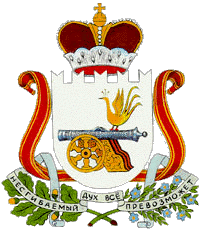    СОВЕТ ДЕПУТАТОВ  СТУДЕНЕЦКОГО  СЕЛЬСКОГО  ПОСЕЛЕНИЯ                      ШУМЯЧСКОГО  РАЙОНА  СМОЛЕНСКОЙ  ОБЛАСТИРЕШЕНИЕОт  21 сентября  2015 года                                                                                № 7В соответствии с Регламентом Совета депутатов Студенецкого  сельского поселения Шумячского района Смоленской области Совет депутатов Студенецкого сельского поселения Шумячского района Смоленской областиРЕШИЛ:1. Утвердить протокол №1 заседания счетной комиссии по избранию                     Главы муниципального образования Студенецкого сельского поселения Шумячского района Смоленской области  из состава депутатов Совета депутатов Студенецкого  сельского поселения Шумячского района Смоленской области.2. Настоящее решение вступает в силу с момента его принятия.Глава муниципального образованияСтуденецкого сельского поселенияШумячского района Смоленской области                                         Н.М. Панова       Об утверждении протокола №1 заседания счетной комиссии 